BRACKNELL FOREST BOROUGH COUNCILSANDHURST SCHOOLJOB DESCRIPTIONDepartment: Sandhurst SchoolSection/Location: Education, Sandhurst School,
Owlsmoor Road, Sandhurst, Berkshire, GU47 0SDJob Title: Teacher of BusinessGrade/Salary Range: MPS to UPS JOB PURPOSEDESIGNATION OF POST AND POSITION WITHIN SCHOOL STRUCTUREClass teachers are line managed by a subject leaderMAIN DUTIES AND RESPONSIBILITIESMAIN DUTIES AND RESPONSIBILITIES1.Plan lessons carefully, having regard to the schemes of work and departmental practice2.Work with the departmental team in disseminating good practice, creating teaching resources and developing consistent approaches to learning3.Assess, monitor and evaluate student progress across your classes 4.Plan lessons carefully with specific learning objectives and with special regard to prior attainment data, gender and race, fluency in English, SEND5.Assess how well learning objectives have been achieved and use this assessment to improve aspects of teaching.6.Set targets for self-improvement, which build on prior attainment for your own classes.7.Use a variety of teaching approaches which identify, build upon and develop student learning styles and the ability to learn independently: setting clear targets for student improvement and monitor progress towards these8.Establish and maintain a good standard of student behaviour in the department by implementing consistently and fairly the school behaviour policy.9.Communicate in written or oral form to parents as requiredKey AccountabilitiesKey AccountabilitiesBe responsible for the quality of teaching, learning, marking and feedback in your KS4 and KS5 classes.Contribute to the running of the extra-curricular programme as appropriateHelp support the leadership and management of the school, by carrying out reasonable tasks as directed by the line managerContribute to curriculum planning across Key Stage 4 & 5, be responsible for raising achievement in KS4 & KS5Duties to IncludeDuties to IncludeContributing to department policies on marking, student mentoring, behaviour, assessment, feedback and homework in their classes Contribute to the development of the Business Curriculum through department develop meetings, development of new SOW and lesson plans  Help to maintain an efficient and tidy environment in the Business Department.  Any further reasonable duties as specified by the Headteacher SCOPE OF JOB (Budgetary/Resource Control, Impact)The post holder is responsible for ensuring that the school child protection policy is adhered to and concerns are raised in accordance with this policy.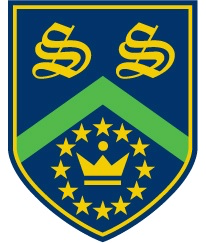 